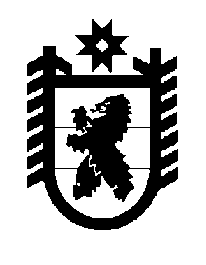 Российская Федерация Республика Карелия    ПРАВИТЕЛЬСТВО РЕСПУБЛИКИ КАРЕЛИЯРАСПОРЯЖЕНИЕот  2 ноября 2017 года № 588р-Пг. Петрозаводск 	Внести в перечень имущества, передаваемого из муниципальной собственности Юшкозерского сельского поселения в государственную собственность Республики Карелия, утвержденный распоряжением Правительства Республики Карелия от 20 февраля 2016 года № 104р-П (Собрание законодательства Республики Карелия, 2016, № 2, 
ст. 321), изменение, изложив его в следующей редакции: 						«Утвержден распоряжением 						Правительства Республики Карелия						от 20 февраля 2016 года № 104р-ППереченьимущества, передаваемого из муниципальной собственностиЮшкозерского сельского поселения в государственную собственность Республики Карелия           Глава Республики Карелия                                                           А.О. Парфенчиков№ п/пНаименование имуществаАдрес местонахождения имуществаИндивидуализирующие характеристики имущества12341.Здание котельной пос. Новое Юшкозеро1968 год постройки, балансовая стоимость 1 137 055 рублей, общая площадь 2.Сети тепловые пос. Новое Юшкозеро1966 год постройки,балансовая стоимость 477 807 рублей, протяженность 3.Насос К 100-65-250пос. Новое Юшкозеро2007 год изготовления, балансовая стоимость 19 118 рублей12344.Котел «Нева» КВр-0,4пос. Новое Юшкозеро2012 год изготовления, балансовая стоимость 526 116,91 рубля5.Котел «Нева» КВр-0,4 пос. Новое Юшкозеро2012 год изготовления, балансовая стоимость 526 116,91 рубля6.Электродвигатель 5АИ180М2 30/3000 ЖУ (удлиненный вал)пос. Новое Юшкозеро2012 год изготовления, балансовая стоимость 35 000 рублей7.Дымосос правосто-роннего вращения  Д-3,5 с электро-двигателем 3,0/1500 об/минпос. Новое Юшкозеро2012 год изготовления, балансовая стоимость 22 000 рублей8.Дизельная электростанция АД-30С-Т400-1РМ19пос. Новое Юшкозеро2014 год постройки, балансовая стоимость 228 794,39 рубля9.Котел «Луга-Лотос»дер. Юшкозеро1998 год изготовления, балансовая стоимость 273 274 рубля10.Котел «Нева» КВр-0,4дер. Юшкозеро2013 год изготовления, балансовая стоимость 1 150 000 рублей11.Артезианская скважина дер. Юшкозеро1999 год постройки, балансовая стоимость 68 794 рубля12.Сети теплофикации выемныедер. Юшкозеро1971 год постройки, балансовая стоимость 385 563 рубля, протяженность 0,3 км13.Здание котельной дер. Юшкозеро1965 год постройки, балансовая стоимость 149 118 рублей14.Котел водогрейныйдер. Юшкозеро1965 год изготовления, балансовая стоимость 77 940 рублей15.Воздушная линия электропередачи ВЛ 0,4 кВ пос. Новое Юшкозеро1971 год ввода в эксплуатацию, балансовая стоимость 120 000 рублей, протяженность 11 км16.Кабельная линия КЛ 0,4 кВпос. Новое Юшкозеро1980 год ввода в эксплуатацию, балансовая стоимость 26 000 рублей, протяженность 0,217 км123417.Воздушная линия электропередачи ВЛ 0,4 кВпос. Новое Юшкозеро1970 год ввода в эксплуатацию, балансовая стоимость 47 659 рублей, протяженность 3,7 км18.Воздушная линия электропередачи ВЛ 0,4 кВпос. Новое Юшкозеро1990 год ввода в эксплуатацию, балансовая стоимость 150 000 рублей, протяженность 6,8 км19.Воздушная линия электропередачи ВЛ 10 кВпос. Кепа1990 год ввода в эксплуатацию, балансовая стоимость 29 911 рублей, протяженность 0,78 км20.Воздушная линия электропередачи ВЛ 10 кВпос. Новое Юшкозеро1968 год ввода в эксплуатацию, балансовая стоимость 296 737 рублей, протяженность 10 км21.Воздушная линия электропередачи ВЛ 10 кВпос. Новое Юшкозеро1975 год постройки, балансовая стоимость 9 676 рублей, протяженность 2 км22.Трансформаторная подстанция КТП-160 ТП-1дер. Юшкозеро2000 год постройки, балансовая стоимость 26 667 рублей23.Трансформаторная подстанция КТП-100 ТП-2дер. Юшкозеро1980 год постройки, балансовая стоимость 4 926 рублей24.Трансформаторная подстанция КТП-160 ТП-4пос. Кепа1980 год постройки, балансовая стоимость 3 332 рубля25.Трансформаторная подстанция КТП-250 ТП-3пос. Новое Юшкозеро1999 год постройки, балансовая стоимость 15 006 рублей26.Трансформаторная подстанция КТП-160 пос. Кепа1999 год постройки, балансовая стоимость 27 012 рублей».